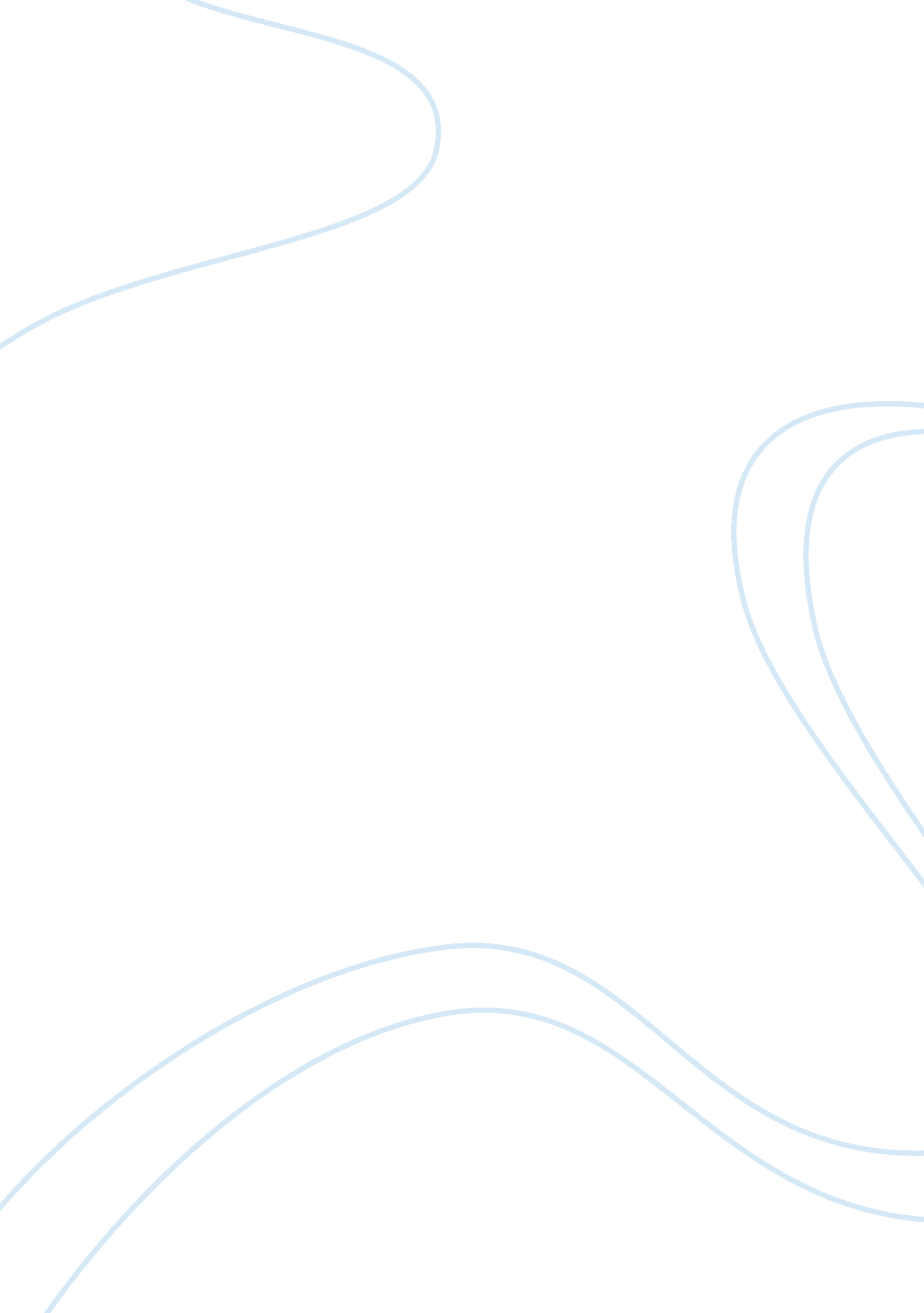 Reading summaryBusiness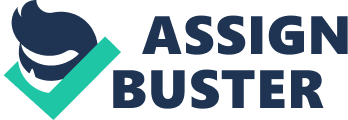 Sadhu the Parable Affiliation Sadhu the parable In the sadhu parable, The Mountain is an exceptionally unsafe place, a place wherebynobody wishes to endanger their personal lives attempting to transfer the Sadhu for a period of two days back to town. Therefore, the mountain acts as the main challenge/ problem. At the mountain the group did not find a way of dealing with this challenge. The key point in the organizational structure is that with no common value system find it complex to handle stress and extreme challenges. When subjected to stress, corporations with shared value systems frequently assemble together and fight the challenge whereas groups that have no group culture and harmony tend to fall apart and frequently beginning with the top executives (Bowen, 2009). 
Sadhu is a representation of business ethics, the choice to leave sadhu on the mountain displayed a breakdown of ethics. The manner in which they treated sadhu is can be termed as the distinctive Western methodology to a challenge whereby one throws some physical wealth at the challenge and forgets about it. Organizational ethics are frightening; however, shared value systems are crucial to corporate organizations. 
The main question in the sadhu parable is how different individuals take a stand, the determination to get a solution to a problem, and the concluding question; the effects of overlooking personal values. 
References 
Bowen, H. (2009). Sadhu the parable. Oxford: Oxford University Press 